Załącznik nr 1 do SIWZOPIS PRZEDMIOTU ZAMÓWIENIA Przedmiotem zamówienia jest dostawa materiałów edukacyjno-promocyjnych – zgodnie z wymaganiami techniczno-ilościowymi określonymi poniżej.Wykonawca zobowiązany jest do zapoznania się z „Podręcznikiem wnioskodawcy i beneficjenta programów polityki spójności 2014-2020” oraz zasadami promocji i oznakowania projektów, a także do ich stosowania. Materiały dostępne są na stronie internetowej: https://www.pois.gov.pl/strony/o-programie/promocja/zasady-promocji-i-oznakowania-projektow-w-programie/.Materiały informacyjne i promocyjne muszą zawierać elementy graficzne obowiązujące dla Programu Operacyjnego Infrastruktura i Środowisko 2014–2020, co oznacza uwzględnienie odpowiednich znaków graficznych. Wykonawca jest zobowiązany do oznakowania produktów w każdej zamawianej partii zgodnie z zasadami promocji i oznakowania projektów obowiązującymi w dniu składania zamówienia na daną partię materiałów. W celu uniknięcia nieporozumień z właściwym oznakowaniem produktów Wykonawca każdorazowo skonsultuje z Zamawiającym  rozmieszczenie i uwzględnienie odpowiednich znaków graficznych.Logotyp Kampanii Kolejowe ABC, projekt bohatera, hasło oraz zasady ich stosowania, niezbędne do właściwej realizacji przedmiotu zamówienia, znajdują się w Księdze Znaku i Księdze Identyfikacji Wizualnej projektu zamieszczonych na stronie internetowej https://kolejoweabc.pl/identyfikacja-wizualna. Materiały z logotypem UTK zostaną udostępnione po zawarciu Umowy z wybranym Wykonawcą.CZĘŚĆ 1ZESTAWIENIE MATERIAŁÓW OBJĘTYCH PRZEDMIOTEM ZAMÓWIENIAWąż spacerowy w kształcie pociągu:jednostka miary: sztuka,liczba: 250 sztuk,kształt nowoczesnego pociągu, zgodny w podaną poniżej wizualizacją,materiał: 100% poliester, wodoodporny,wnętrze: antyalergiczny wypełniacz poliestrowy (kulkowy), pełne wypełnienie, długość węża: 6 metrów (+/- 1 metr), obwód: 45 cm (+/- 2 cm) (poza początkiem i końcem węża),uchwyty przyszyte na stałe, ułatwiające dzieciom ustawienie się w parach,liczba uchwytów przy długości 6 metrów: po 11 z każdej strony oraz po jednym uchwycie z przodu i z tyłu węża
 – łącznie 24, liczba uchwytów proporcjonalna do długości węża,oznakowanie: logotyp UTK, elementy graficzne obowiązujące dla Programu Operacyjnego Infrastruktura i Środowisko 2014-2020, logotyp Kampanii Kolejowe ABC, hasło Kampanii Kolejowe ABC, postacie: bohater Kampanii Kolejowe ABC i dzieci, zgodnie z Księgą Identyfikacji Wizualnej, po jednym nadruku umieszczonym na jasnym tle przy każdym uchwycie,elementy odblaskowe umieszczone co najmniej z przodu i z tyłu węża,nadruk: haft komputerowy,brak ostrych krawędzi stanowiących ryzyko zranienia,oznakowanie CE,przykładowa wizualizacja niezawierająca wymaganego oznakowania: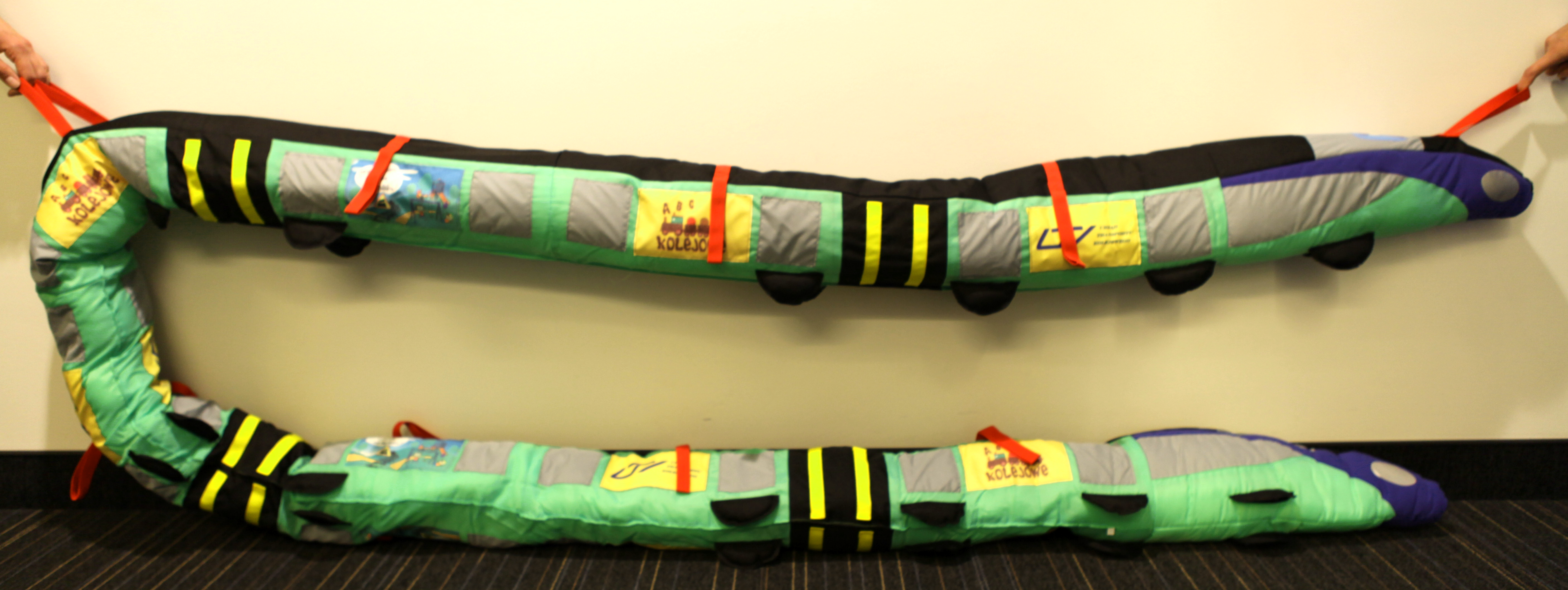 Kamizelka odblaskowa przeznaczona dla dziecijednostka miary: sztuka,liczba: 30 000 sztuk,rozmiar: XS – 12 000 szt., S – 10 000 szt., M – 8000 szt., (przeznaczone odpowiednio dla dzieci w wieku 4-6 lat, 
7-9 lat, 10-14 lat),materiał w kolorze żółtym fluorescencyjnym, poliester 100%, 120 g (+/- 10 g),na metce wszytej wewnątrz kamizelki zamieszczona informacja dotycząca co najmniej rozmiaru kamizelki, składu i gramatury materiału, oznakowania CE,dwa pasy odblaskowe wykonane ze srebrnej taśmy zgodnej z normą EN ISO 20471, o szerokości 4,5 cm (+/- 1,5 cm),obszycie lamówką w kolorze kamizelki,z przodu zapięcie na rzepy,nadruk bezpośrednio na kamizelce wykonany metodą sublimacji,oznakowanie dla rozmiaru S: z przodu na lewej piersi logotyp Kampanii Kolejowe ABC umieszczony na obszarze dł. 8 cm (+/-1 cm), wys. 5 cm (+/- 1 cm), z prawej strony logotyp UTK umieszczony na obszarze dł. 8,5 cm (+/- 0,5 cm), wys. 1,5 (+/- 0,5 cm),z tyłu na wysokości łopatek hasło Kampanii Kolejowe ABC, pod hasłem postać nosorożca Rogatka 
-  oba nadruki umieszczone na obszarze dł. 24 cm (+/- 1 cm), wys. 20 cm (+/- 1 cm),oznakowanie dla pozostałych rozmiarów, proporcjonalne względem rozmiaru S,metka wewnątrz dł. 8 cm (+/- 1 cm), szer. 2,5 cm (+/- 0,5 cm) z oznakowaniem: logotyp UTK oraz elementy graficzne obowiązujące dla Programu Operacyjnego Infrastruktura i Środowisko 2014-2020, metka złożona na pół i przyszyta do szwu kamizelki po wewnętrznej stronie, w dostawie pakowane pojedynczo w folię, następnie w kartony po 50 sztuk,przykładowa wizualizacja niezawierająca wymaganego oznakowania: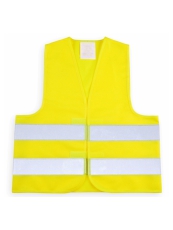 Samozaciskowa opaska odblaskowa:jednostka miary: sztuka,liczba: 30 000 sztuk,budowa: blaszka samozaciskowa zalaminowana odblaskową folią pryzmatyczną,spód: materiał typu flock, łagodny dla skóry,wewnątrz opasek dodatkowe warstwy folii PCV chroniące pryzmat przed zniszczeniem/przetarciem,wymiary: 34 x 3 cm (+/- 1 cm),wymagane kolory: pomarańczowy, żółty, zielony, srebrny, niebieski,nadruk: tampodruk, monochromatyczny,wymiary nadruku: długość 20 cm (+/- 1 cm), szerokość 1,5 cm (+/- 5 mm),oznakowanie: logotyp UTK, logotyp Kampanii Kolejowe ABC oraz elementy graficzne obowiązujące dla Programu Operacyjnego Infrastruktura i Środowisko 2014-2020,w dostawie pakowane w kartony po 100 sztuk każdego z wymaganych kolorów,oznakowanie CE,przykładowa wizualizacja niezawierająca wymaganego oznakowania: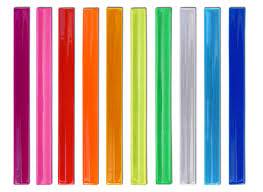 Zawieszka odblaskowa:jednostka miary: sztuka,liczba: 30 000 sztuk,kształt: bohater Kampanii Kolejowe ABC – nosorożec Rogatek stojący na białym podeście z prawą podniesioną ręką 
– zgodnie z wizualizacją bohatera zawartą w Księdze Identyfikacji Wizualnej,oznakowanie: bohater Kampanii Kolejowe ABC, podest: logotyp UTK oraz elementy graficzne obowiązujące dla Programu Operacyjnego Infrastruktura i Środowisko 2014-2020 – pasek logotypów o wymiarach wys. 1 cm (+/- 0,5 mm), dł. 4,5 cm (+/- 0,5 mm), powinien znajdować się u dołu zawieszki, poniżej bohatera Kampanii,wykonane z folii fluorescencyjnej,wypełniacz sztywny PCV,wymiary: wysokość mierzona od mocowania zawieszki po linii pionowej w dół: ok. 7 cm (+/- 0,5 cm), szerokość: ok. 4,5 cm (+/- 0,5 cm),nadruk: tampodruk, jednostronny (pełny kolor),oznakowanie CE,w dostawie pakowane w kartony po 50 – 100 sztuk,przykładowa wizualizacja niezawierająca wymaganego oznakowania i kształtu:Kredki: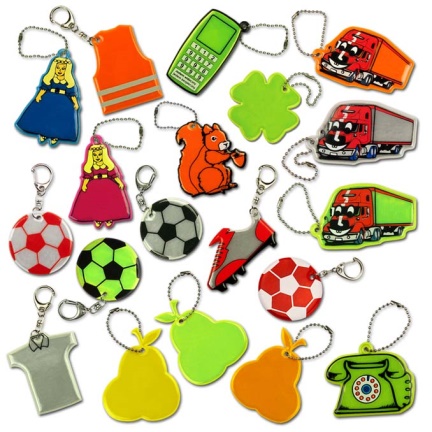 jednostka miary: opakowanie,liczba: 30 000 opakowań,drewniane kredki ołówkowe w dwunastu kolorach,opakowanie kartonowe, naturalne, wymiary opakowania: 9 x 9 x 0,8 cm, (+/- 1 cm),minimalna długość kredki: 8 cm, kredki muszą zmieścić się w zamkniętym opakowaniu,oznakowanie bezpośrednio na opakowaniu: logotyp Kampanii Kolejowe ABC zgodny z Księgą Znaku, logotyp UTK oraz elementy graficzne obowiązujące dla Programu Operacyjnego Infrastruktura i Środowisko 2014-2020, umieszczone na obszarze dł. 8 cm (+/- 0,5 cm) szer. 5 cm (+/- 0,5 cm),nadruk na opakowaniu: tampodruk lub znakowanie UV (jednostronny, pełny kolor), w dostawie pakowane w kartony po 50 -100 sztuk,oznakowanie CE,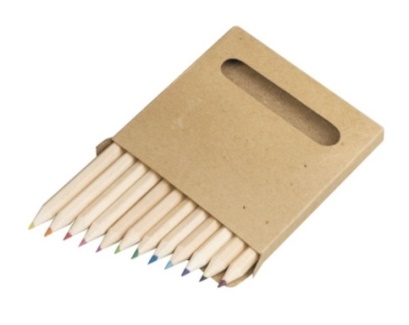 przykładowa wizualizacja niezawierająca wymaganego oznakowania:Worek odblaskowy na plecy:jednostka miary: sztuka,liczba: 30 000 sztuk,worek na buty lub strój gimnastyczny, o wymiarach dł. 38 cm (+/- 3 cm), szer. 33 cm (+/- 3 cm), worek, zamykany przez ściągany sznurek, umocowany po obu dłuższych bokach, sznurek musi umożliwiać założenie worka na plecy, materiał w kolorze żółtym fluorescencyjnym, poliester 100%, 120 g (+/- 10 g),wzmocnione dolne, dwa rogi worka z naszytymi odblaskami z przodu,taśma srebrna odblaskowa zgodna z normą EN ISO 20471, o szerokości 4,5 cm (+/- 1 cm),oznakowanie:nad taśmą odblaskową: hasło Kampanii Kolejowe ABC, bohater projektu, zgodnie Księgą Identyfikacji Wizualnej, umieszczone na obszarze dł. 21 cm (+/- 1 cm) i wys. 20 cm (+/- 1 cm)pod taśmą odblaskową: logotyp Kampanii Kolejowe ABC umieszczony na obszarze dł. 10 cm (+/- 1 cm)
 i wys. 6 cm (+/- 1 cm), nadruk bezpośrednio na materiale: sublimacja (pełny kolor),metka dł. 8 cm (+/- 1 cm), szer. 2,5 cm (+/- 0,5 cm) z oznakowaniem: logotyp UTK oraz elementy graficzne obowiązujące dla Programu Operacyjnego Infrastruktura i Środowisko 2014-2020, metka złożona na pół i przyszyta do szwu worka po wewnętrznej stronie, w dostawie pakowane w woreczki foliowe, następnie w kartony po 50 sztuk,oznakowanie CEprzykładowa wizualizacja niezawierająca wymaganego oznakowania: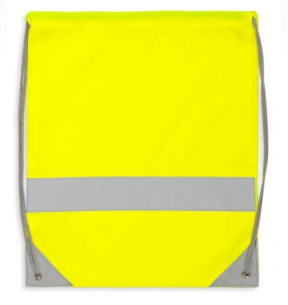 Blok papieru kolorowego A4:jednostka miary: sztuka,liczba: 600 sztuk,format: A4kolory kartek: żółty, pomarańczowy, czerwony, niebieski, zielony, czarny, dodatkowo inne, zaproponowane przez wykonawcę, po min. 2 kartki w każdym z kolorów,każda kartka po obu stronach w pełnym, jednolitym kolorze,gramatura: 80-100 g/m2,okładka: papier kredowy minimum 115 g/m2,oznakowanie: logotyp Kampanii Kolejowe ABC umieszczony na środku okładki na obszarze 10 cm x 7 cm (+/- 1 cm), logotyp UTK oraz elementy graficzne obowiązujące dla Programu Operacyjnego Infrastruktura i Środowisko 
2014-2020, umieszczone u dołu okładki na obszarze dł. 22 cm (+/- 1 cm), wys. 2 cm (+/- 1 cm),nadruk bezpośrednio na okładce : tampodruk, offset lub cyfrowo (pełny kolor), minimalna liczba kartek w bloku: 20.Blok papieru białego A4:jednostka miary: sztuka,liczba: 600 sztuk,format: A4kolor kartek: biały,gramatura: 80-100 g/m2,okładka: papier kredowy minimum 115 g/m2,oznakowanie: logotyp Kampanii Kolejowe ABC umieszczony na środku okładki na obszarze 10 cm x 7 cm (+/- 1 cm), logotyp UTK oraz elementy graficzne obowiązujące dla Programu Operacyjnego Infrastruktura i Środowisko 
2014-2020 umieszczone u dołu okładki na obszarze dł. 22 cm (+/- 1 cm), wys. 2 cm (+/- 1 cm),nadruk bezpośrednio na okładce: tampodruk, offset lub cyfrowo (pełny kolor), minimalna liczba kartek w bloku: 20.Blok papieru białego A3:jednostka miary: sztuka,liczba: 600 sztuk,format: A3, kolor kartek: biały,gramatura: 80-100 g/m2,okładka: papier kredowy minimum 115 g/m2,oznakowanie: logotyp Kampanii Kolejowe ABC umieszczony na środku okładki na obszarze 13 cm x 9 cm (+/- 1cm), logotyp UTK oraz elementy graficzne obowiązujące dla Programu Operacyjnego Infrastruktura i Środowisko 
2014-2020 umieszczone u dołu okładki na obszarze dł. 25 cm (+/- 1 cm), wys. 2 cm (+/- 1 cm),nadruk bezpośrednio na okładce: tampodruk, offset lub cyfrowo (pełny kolor), minimalna liczba kartek w bloku: 20.SZACUNKOWA WIELKOŚĆ DOSTAWZamawiający przewiduje zrealizować 10 dostaw. Zakres poszczególnych dostaw przedstawiają poniższe tabele.Pierwsza dostawaKolejne dostawyTERMIN REALIZACJI DOSTAWWykonawca zrealizuje przedmiot zamówienia w zakresie pierwszej dostawy w terminie do 45 dni, licząc od dnia podpisania Umowy. Termin każdej kolejnej dostawy nie może być dłuższy niż 30 dni, licząc od dnia złożenia zamówienia.CZĘŚĆ 2ZESTAWIENIE MATERIAŁÓW OBJĘTYCH PRZEDMIOTEM ZAMÓWIENIAKostium bohatera kampanii jednostka miary: sztuka,liczba: 4 sztuki,wysokość: 2 sztuki 175 cm (+/- 3 cm), 2 sztuki 190 cm (+/- 3 cm),materiał zewnętrzny całego kostiumu poza koszulką: miękki, gładki plusz, krótki włos,kształt, wygląd i kolorystyka wg projektu bohatera kampanii – nosorożca Rogatka – zawartego w Księdze Identyfikacji Wizualnej projektu Kampania Kolejowe ABC,kostium musi starannie odwzorowywać postać bohatera projektu i składać się z 4 niezależnych, lecz zintegrowanych części: głowy nosorożca Rogatka, kombinezonu odwzorowującego tułów nosorożca Rogatka z bawełnianą koszulką przyszytą na stałe, rękawic w kształcie dłoni nosorożca Rogatka oraz butów w kształcie kopyt nosorożca Rogatka,głowa nosorożca Rogatka: wykonana z pianki poliuretanowej,pokryta pluszem,zapewniająca dopływ powietrza i umożliwiająca dobrą widoczność oraz swobodne poruszanie się,oczy okrągłe, wypukłe, w kształcie półkuli, szklane lub z akrylu imitującego szkło, nie mogą być rozmontowane bez użycia dodatkowych narzędzi; oczy powinny składać się z białka, niebieskiej tęczówki i czarnej źrenicy,rogi sztywne, pokryte pluszem,kombinezon odwzorowujący tułów nosorożca Rogatka z bawełnianą koszulką: wykonany z pianki poliuretanowej zapewniającej niezmienność kształtu i komfort w czasie eksploatacji,pokryty pluszem,zapinany na kryty zamek błyskawiczny na plecach,zapewniający dopływ powietrza i umożliwiający swobodne poruszanie się,przylegająca do kostiumu koszulka bawełniana powinna być oddzielną częścią kombinezonu, jednak przyszytą na stałe,materiał koszulki: 100% bawełna, odporny na rozciąganie i spieranie, szwy mocno zagęszczone i wykonane z nici,elementy ozdobne koszulki wykonane z plastiku tj. guzik w kształcie znaku drogowego tzw. krzyża 
św. Andrzeja spełniający rolę muszki oraz kolorowe guziki, muszą być dodatkowymi elementami przyszytymi do koszulki,oznakowanie zgodne z Księgą Identyfikacji Wizualnej: z przodu na lewej piersi: logo Kampanii Kolejowe ABC, umieszczone na obszarze: wys. 9 cm 
(+/-2 cm) x dł. 14 cm (+/- 2 cm), z tyłu na wysokości łopatek napis: ROGATEK, umieszczony po łuku, czcionka „Kolejowe ABC” (zawarta w Księdze Identyfikacji Wizualnej projektu Kampania Kolejowe ABC), wysokość litery: 9 cm (+/- 1 cm), na obszarze proporcjonalnie dopasowanym do każdego rozmiaru;z tyłu u dołu koszulki pasek logotypów: logotyp UTK oraz elementy graficzne obowiązujące dla Programu Operacyjnego Infrastruktura i Środowisko 2014-2020, umieszczony na wysokości od 5 cm do 7 cm od dolnej krawędzi materiału, na obszarze: wys. 5 cm (+/- 1 cm) i dł. 40 cm (+/- 1 cm), proporcjonalnie dopasowanym do każdego rozmiaru,metoda oznakowania: haft;rękawice w kształcie dłoni nosorożca Rogatka: wykonane z pianki poliuretanowej,pokryte pluszem,zapewniające dopływ powietrza i umożliwiające swobodne poruszanie dłońmi i palcami,zakończenie prawej rękawicy powinno odwzorowywać opaskę na rękę z logotypem Kampanii Kolejowe ABC,buty w kształcie kopyt nosorożca Rogatka:wykonane z wodoodpornego materiału umożliwiającego ich noszenie w obuwiu lub bez,zaopatrzone w podeszwy nadające się do pracy na dworze;pokryte pluszem;pazury pokryte pluszem z krótkim włosem, krótszym niż plusz pokrywający pozostałe elementy kostiumu,waga kostiumu kompletnego nie więcej niż 5 kg (+/- 1 kg),dołączona instrukcja konserwacji oraz prania kostiumu lub czyszczenia chemicznego, brak ostrych krawędzi po wewnętrznej i zewnętrznej stronie kostiumu, stanowiących ryzyko zranienia,gwarancja: 24 miesiące od daty dostawy (obejmuje bezpłatną naprawę kostiumu lub wymianę na nowy w przypadku uszkodzeń powstałych bez winy użytkownika),oznakowanie CE,przykładowa wizualizacja: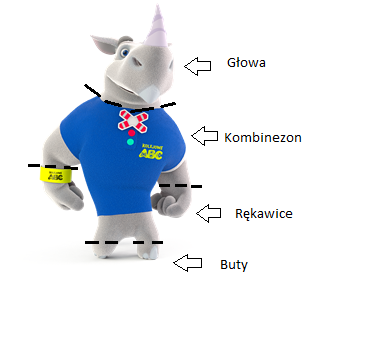 Maskotka bohatera kampanii mała:jednostka miary: sztuka,liczba: 30 000 sztuk,maskotka musi starannie odwzorowywać bohatera Kampanii Kolejowe ABC z uniesioną prawą ręką w górę – kształt, wygląd i kolorystyka wg projektu bohatera kampanii – nosorożca Rogatka – zawartego w Księdze Identyfikacji Wizualnej projektu Kampania Kolejowe ABC,pozycja maskotki: siedząca,wysokość w pozycji siedzącej od podłoża do czubka głowy (bez rogu): 15 cm (+/- 2 cm),proporcje zgodne z Księgą Identyfikacji Wizualnej,materiał: miękki, gładki plusz, krótki włos,wypełnienie: antyalergiczny wypełniacz poliestrowy lub antyalergiczne wypełnienie silikonowe,wypełniacz odporny na brylenie,oczy okrągłe, wypukłe, w kształcie półkuli, szklane lub z akrylu imitującego szkło, nie mogą być rozmontowane bez użycia dodatkowych narzędzi; bez względu na użyty materiał oczy powinny składać się z białka, niebieskiej tęczówki i czarnej źrenicy,rogi sztywne, pokryte pluszem,maskotka ubrana w przylegającą, bawełnianą koszulkę (doszytą do maskotki):materiał koszulki: bawełna,elementy ozdobne koszulki tj. guzik w kształcie znaku drogowego spełniający rolę muszki tzw. krzyża 
św. Andrzeja oraz kolorowe guziki muszą być nadrukowane na koszulce metodą sublimacji lub sitodruku,oznakowanie na koszulce zgodne z Księgą Identyfikacji Wizualnej: z przodu na lewej piersi: logo Kampanii Kolejowe ABC,z tyłu na wysokości łopatek napis: ROGATEK, czcionka „Kolejowe ABC” (zawarta w Księdze Identyfikacji Wizualnej projektu Kampania Kolejowe ABC),oznakowanie dopasowane proporcjonalnie do rozmiaru koszulkimetoda oznakowania: sublimacja lub sitodruk,na podniesionej prawej ręce odwzorowanie opaski odblaskowej z logotypem Kampanii Kolejowe ABC, zgodnie z Księgą Identyfikacji Wizualnej,brak ostrych krawędzi, stanowiących ryzyko zranienia,metka dł. 8 cm (+/- 1 cm), szer. 2,5 cm (+/- 0,5 cm) z oznakowaniem: logotyp UTK oraz elementy graficzne obowiązujące dla Programu Operacyjnego Infrastruktura i Środowisko 2014-2020, metka złożona na pół i przyszyta 
do tylnej części nogi maskotki,wymagane oznaczenie CE przy każdej maskotce, na metce; dopuszczalne są dwa rozwiązania: umieszczenie oznakowania CE na metce o której mowa w pkt. 14 powyżej lub umieszczenie dodatkowej metki z oznaczeniem CE, wszytej w tym samym miejscu co metka z wymaganymi logotypami,w dostawie pakowane pojedynczo w zamknięte woreczki foliowe, następnie w kartony po 50 sztuk.Maskotka bohatera kampanii dużajednostka miary: sztuka,liczba: 600 sztuk,maskotka musi starannie odwzorowywać bohatera Kampanii Kolejowe ABC, który w rękach (na wysokości brzucha) trzyma tabliczkę ze stali nierdzewnej lub innego metalu, w kolorze srebrnym, o grubości 1,5 mm -2 mm, o wymiarach 
10 x 6 cm (+/- 1 cm), z wygrawerowanym laserowo napisem w kolorze czarnym, odpornym na zmywanie: „Nagroda 
za udział w Kampanii Kolejowe ABC” (czcionka „Kolejowe ABC” zgodna z Księgą Identyfikacji Wizualnej projektu); tabliczka wykonana estetycznie, polerowana, sztywna, gładka w dotyku, bez ostrych krawędzi, z zaokrąglonymi rogami i wygładzonymi krawędziami, odporna na odkształcenia,pozycja maskotki: siedząca,kształt, wygląd i kolorystyka wg projektu bohatera kampanii – nosorożca Rogatka – zawartego w Księdze Identyfikacji Wizualnej projektu Kampania Kolejowe ABC,wysokość w pozycji siedzącej od podłoża do czubka głowy (bez rogu): 40 cm (+/- 2 cm),proporcje zgodnie z Księgą Identyfikacji Wizualnej,materiał: miękki, gładki plusz, krótki włos,wypełnienie: antyalergiczny wypełniacz poliestrowy lub antyalergiczne wypełnienie silikonowe,wypełniacz odporny na brylenie,oczy okrągłe, wypukłe, w kształcie półkuli, szklane lub z akrylu imitującego szkło, nie mogą być rozmontowane bez użycia dodatkowych narzędzi; bez względu na użyty materiał oczy powinny składać się z białka, niebieskiej tęczówki i czarnej źrenicy,rogi sztywne, pokryte pluszem,maskotka ubrana w przylegającą, bawełnianą koszulkę (doszytą do maskotki):materiał koszulki: bawełna,elementy ozdobne koszulki wykonane z plastiku tj. guzik w kształcie znaku drogowego tzw. krzyża 
św. Andrzeja spełniający rolę muszki oraz kolorowe guziki, muszą być dodatkowymi elementami przyszytymi do koszulki,oznakowanie na koszulce zgodne z Księgą Identyfikacji Wizualnej: z przodu na lewej piersi: logo Kampanii Kolejowe ABC,z tyłu na wysokości łopatek napis: ROGATEK umieszczony po łuku, czcionka „Kolejowe ABC” (zawarta w Księdze Identyfikacji Wizualnej projektu Kampania Kolejowe ABC),oznakowanie dopasowane proporcjonalnie do rozmiaru koszulkimetoda oznakowania: sublimacja lub sitodruk,na prawej ręce odwzorowanie opaski odblaskowej z logotypem Kampanii Kolejowe ABC, zgodnie z Księgą Identyfikacji Wizualnej,brak ostrych krawędzi, stanowiących ryzyko zranienia,metka dł. 8 cm (+/- 1 cm), szer. 2,5 cm (+/- 0,5 cm) z oznakowaniem: logotyp UTK oraz elementy graficzne obowiązujące dla Programu Operacyjnego Infrastruktura i Środowisko 2014-2020, metka złożona na pół i przyszyta 
do tylnej części nogi maskotki,wymagane oznaczenie CE przy każdej maskotce, na metce; dopuszczalne są dwa rozwiązania: umieszczenie oznakowania CE na metce o której mowa w pkt. 15 powyżej lub umieszczenie dodatkowej metki z oznaczeniem CE, wszytej w tym samym miejscu co metka z wymaganymi logotypami,w dostawie pakowane pojedynczo zamknięte woreczki foliowe, następnie w kartony po 10 sztuk.SZACUNKOWA WIELKOŚĆ DOSTAWZamawiający przewiduje zrealizować 10 dostaw. Zakres poszczególnych dostaw przedstawiają poniższe tabele.Dostawa kostiumów bohatera kampaniiPierwsza dostawa maskotekKolejne dostawy maskotekTERMIN REALIZACJI DOSTAWWykonawca zrealizuje dostawę kostiumów bohatera kampanii w terminie do 45 dni, licząc od dnia podpisania Umowy. Wykonawca zrealizuje pierwszą dostawę maskotek w terminie do 75 dni, licząc od dnia podpisania Umowy. Termin kolejnych dostaw nie może być dłuższy niż 40 dni, licząc od dnia złożenia zamówienia.Lp.Nazwa przedmiotuJ.m.Liczba1Wąż spacerowy w kształcie pociągusztuka252Kamizelka odblaskowasztuka30003Samozaciskowa opaska odblaskowasztuka30004Zawieszka odblaskowasztuka30005Kredkiopak.30006Worek odblaskowy na plecysztuka30007Blok papieru kolorowego A4sztuka608Blok papieru białego A4sztuka609Blok papieru białego A3 sztuka60Lp.Nazwa przedmiotuJ.m.Liczba1Wąż spacerowy w kształcie pociągusztuka252Kamizelka odblaskowasztuka30003Samozaciskowa opaska odblaskowasztuka30004Zawieszka odblaskowasztuka30005Kredkiopak.30006Worek odblaskowy na plecysztuka30007Blok papieru kolorowego A4sztuka608Blok papieru białego A4sztuka609Blok papieru białego A3 sztuka60Lp.Nazwa przedmiotuJ.m.Liczba1Kostium bohatera kampaniisztuka4Lp.Nazwa przedmiotuJ.m.Liczba1Maskotka bohatera kampanii małasztuka30002Maskotka bohatera kampanii dużasztuka60Lp.Nazwa przedmiotuJ.m.Liczba1Maskotka  bohatera kampanii małasztuka30002Maskotka bohatera kampanii dużasztuka60